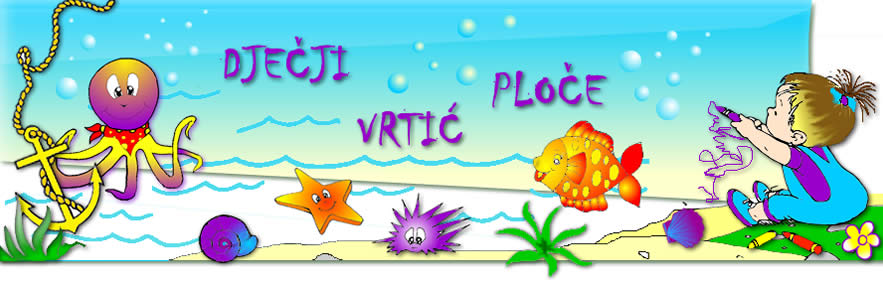 Poštovani roditelji, kako bi vrijeme koje provodimo u vrtiću proteklo u što ugodnijem i sigurnijem ozračju, molimo vas ispunite ovaj upitnik IME I PREZIME DJETETA _____________________________________________________________________________ PODRUČNI OBJEKT / ODGOJNA SKUPINA _____________________________________________________________________________ IME MAJKE, BROJ MOBITELA, ZANIMANJE, POSLODAVAC:_____________________________________________________________________________IME OCA, BROJ MOBITELA, ZANIMANJE, POSLODAVAC:_____________________________________________________________________________S punom odgovornošću potvrđujem sljedeće: oba roditelja djeteta su zaposlena/samohrani roditelj, odnosno roditelj iz jednoroditeljske obitelji je zaposlen i nema druge mogućnosti zbrinjavanja djeteta dijete ću u dječji vrtić dovoditi zdravo (bez povišene tjelesne temperature i respiratornih simptoma kao što je kašalj i kratak dah) dijete nije bilo u kontaktu s osobama pozitivnim na COVID-19 niti je pod sumnjom da bi moglo biti zaraženo ovom bolešću upoznat sam u potpunosti s Uputama Hrvatskog zavoda za javno zdravstvo za sprječavanje i suzbijanje epidemije COVID-19 za ustanove ranog i predškolskog odgoja i obrazovanja te osnovnoškolske ustanove u kojima je osigurana mogućnost zbrinjavanja djece rane i predškolske dobi te učenika koji pohađaju razrednu nastavu (29/04/2020) Jeste li Vi ili Vaši bliski kontakti bili u samoizolaciji?           DA           NETko dovodi/odvodi dijete?  ____________________________________________________________Vrijeme dolaska i odlaska djeteta iz vrtića  ________________________________________________TRENUTNO ZDRAVSTVENO STANJE DJETETA: povišena tj. temperatura, kašalj/kihanje, problemi disanja, grlobolja, curenje nosa, upala oka, proljev,  kožni osip __________________________________________________________________________________ IMA LI  TKO IZ OBITELJI NEKI OD RESPIRATORNIH SIMPTOMA:  kašalj, temperaturu, probleme  disanja __________________________________________________________________________________Dovodit ću dijete u dječji vrtić:od 11. do 22. svibnja 2020. godine Preporuka Hrvatskog zavoda za javno zdravstvo je ostanak kod kuće djece s kroničnim bolestima (respiratornim, kardiovaskularnim bolestima, dijabetesom, malignim bolestima, imunodeficijencijama, djece s većim tjelesnim, motoričkim oštećenjima) kao i djece čiji roditelji/skrbnici ili ukućani imaju jednu od navedenih bolesti. Boravak u vrtićima potencijalno može predstavljati veći rizik za zarazu djece s COVID-19 nego je to obiteljski dom, odnosno kućanstvo.Izjavljujem i vlastoručnim potpisom potvrđujem da su podaci navedeni u ovom  upitniku točni i potpuni te ovlašćujem Vrtić da iste ima pravo provjeravati, obrađivati, čuvati i koristiti u skladu sa Zakonom o provedbi Opće  uredbe o zaštiti osobnih podataka i ostalim važećim zakonskim propisima.  Ime i prezime oca: ____________________________________  potpis ________________________Ime i prezime majke: ____________________________________ potpis _______________________Datum,                                                                                                                      Uprava Dječjeg vrtića Ploče